SchulversuchspraktikumName		Julia MüllerSemester	SoSe 2012Klassenstufen	7 und 8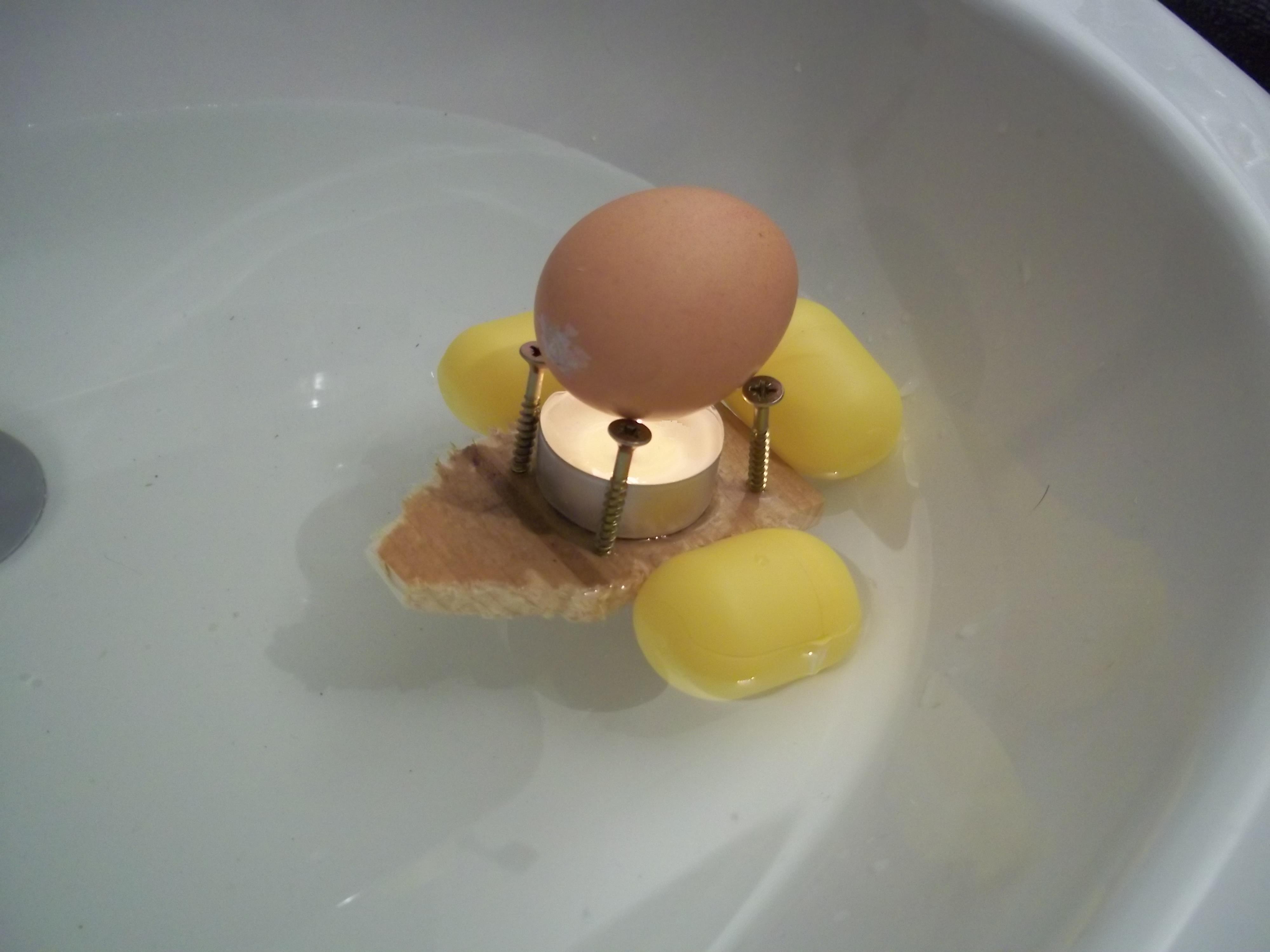 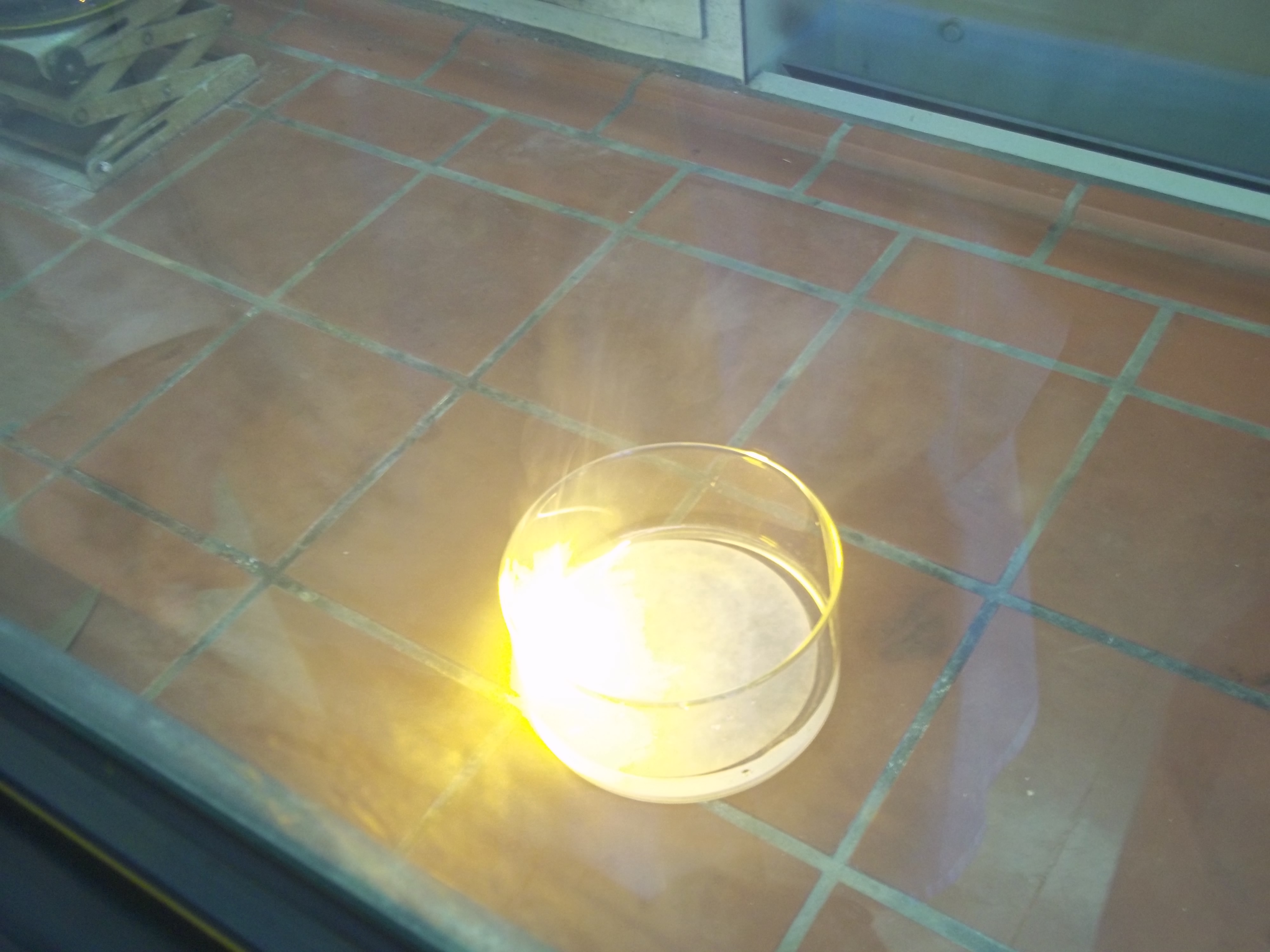 Redoxreaktionen: Energie und EnergieumwandlungBeschreibung des Themas und zugehörige LernzieleDie Behandlung von Energie und Energieumwandlung ist eng mit der chemischen Reaktion verknüpft und das Thema „Energie“ umfasst sogar ein eigenes Basiskonzept. Es ist für ein umfassenderes chemische Verständnis unumgänglich, dass die SuS lernen, dass eine chemische Reaktion immer mit einem Energieumsatz verbunden ist (KC S. 59). Dies zu beschreiben ist somit eines der vordergründigen Lernziele. Außerdem sollen die SuS beschreiben, dass sich Stoffe in ihrem Energiegehalt unterscheiden und dass Systeme bei chemischen Reaktionen Energie mit der Umgebung, z.B. in Form von Wärme, austauschenkönnen und dadurch ihrenEnergiegehalt verändern (KC S. 62).Zur Veranschaulichung der Energieumwandlung sollen die SuS verschiedene Energieeffekte beobachten und Energieflussdiagramme erstellen. Der Begriff „chemische Energie“ wird im Folgenden für die Energie gebraucht, die Stoffe durch eine Reaktion potentiell freisetzen können. Es handelt sich also um die Energie, diein chemischen Verbindungen „gespeichert“ ist und nicht etwa um die Bildungsenthalpie oder die innere Energie.Redoxreaktionen sind für die SuS im Alltag zahlreich anzutreffen. Jede Verbrennungsreaktion (z.B. Kerze, Ofen, Grill) stellt eine Redoxreaktion dar und ist mit einem erfahrbaren Energieumsatz verbunden. Weitere Alltagsbeispiele, die die Relevanz von Redoxreaktionen und Energieumwandlungen verdeutlichen, sind Batterien und Akkumulatoren. Von besonderer Bedeutung ist das Thema „Energie“ auch durch die gesellschaftliche Relevanz der Energieversorgung und des Energieverbrauches. Hier sollen die SuS unter anderem dafür sensibilisiert werden, dass Energie nicht erzeugt werden kann, sondern von einer Form in eine andere umgewandelt wird. Die Thematisierung im Unterricht soll somit auch einen bewussten und bewertenden Umgang mit Energie und Energieressourcen fördern.Die vorgestellten Versuche behandeln das Thema „Energie“ auf Basis der Redox-Chemie. Der erste Versuch zeigt die starke Energiefreisetzung von Natrium in Wasser auf zwei unterschiedliche Arten. Versuch 2 verläuft unter Chemolumineszenz und soll verdeutlichen, dass Energie auch als Licht frei gesetzt werden kann. Der dritte Versuch stellt einen Schülergruppenversuch dar, der auch als Projekt durchgeführt werden kann. Er zeigt mit hohem Alltagsbezug die Umwandlung von thermischer in kinetische Energie. Schließlich verdeutlicht Versuch 4, dass die Freisetzung von Wärme und Licht bei verschiedenen Redox-Reaktionen durch unterschiedliche Brennstoffe verschiedene Formen annehmen kann.LehrerversucheV 1 – Natrium in WasserMaterialien: 		Glasschale, Pinzette, Messer, FilterpapierChemikalien:		Wasser, NatriumDurchführung: 			Eine Glasschale wird bis zur Hälfte mit Wasser befüllt. Ein erbsengroßes Stück Natrium wird aus der Aufbewahrungsflüssigkeit genommen. Dann schneidet man die Ränder mit einem Messer ab und legt das Natriumstück in das Wasser. Anschließend wird der Ablauf wiederholt, das Natrium wird jedoch auf ein Stück Filterpapier auf dem Wasser gelegt.Beobachtung:		Ohne Filterpapier formt sich das Natrium zu einer Kugel und bewegt sich zischend sehr schnell auf der Wasseroberfläche hin und her. Mit dem Filterpapier kommt es zu einer explosionsartigen Verbrennung des Natriums.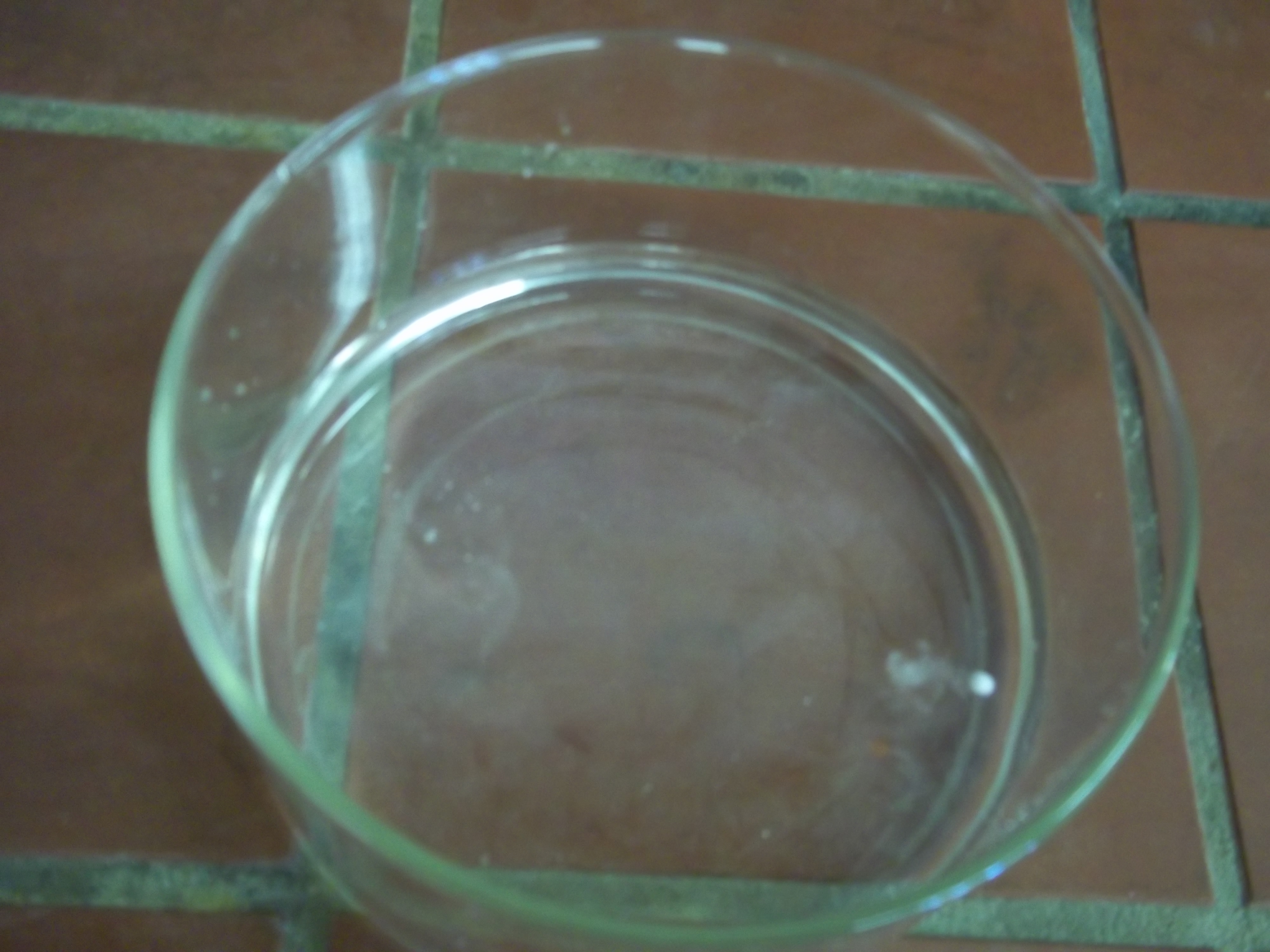 Abb. 1 und 2 - Natrium in Wasser, ohne und mit FilterpapierDeutung:			Das Natrium reagiert in einer stark exothermen Redox-Reaktion mit dem Wasser: 				2 Na(s) + 2 H2O(l)→ H2(g) + 2 NaOH(aq)		Das Natrium schmilzt, es bildet sich eine Kugel, die sich auf dem entstehenden Gas hin und her bewegen kann. Ohne Filterpapier wird ein Teil der Energie in kinetische Energie umgewandelt und das Metall wird durch das Wasser ständig abgekühlt, sodass die thermische Energie nicht zu einer Entzündung führt. Das Filterpapier hemmt diese Bewegung und das Natrium beginnt zu brennen.Entsorgung:		Natriumhydroxidlösung über die Säure-Base-Abfälle entsorgen (ggf. vorher verdünnen/neutralisieren).Literatur:		V 2 – Spurensuche mit der ChemieMaterialien: 		Sprühflasche (100 mL), Stofftuch mit Blutfleck, Spatel, Wage, TrichterChemikalien:		Luminol, Wasserstoffperoxid-Lösung (1%)Durchführung: 			In 100 mL Wasserstoffperoxid-Lösung werden 0,2 g Luminol gelöst. Mit der Sprühflasche wird die Lösung auf dem Tuch und auf weiteren zu untersuchenden Gegenständen verteilt. Anschließend wird der Raum zügig verdunkelt.Beobachtung:		An der Stelle mit dem Blutfleck ist ein schwaches, weißblaues Leuchten zu erkennen.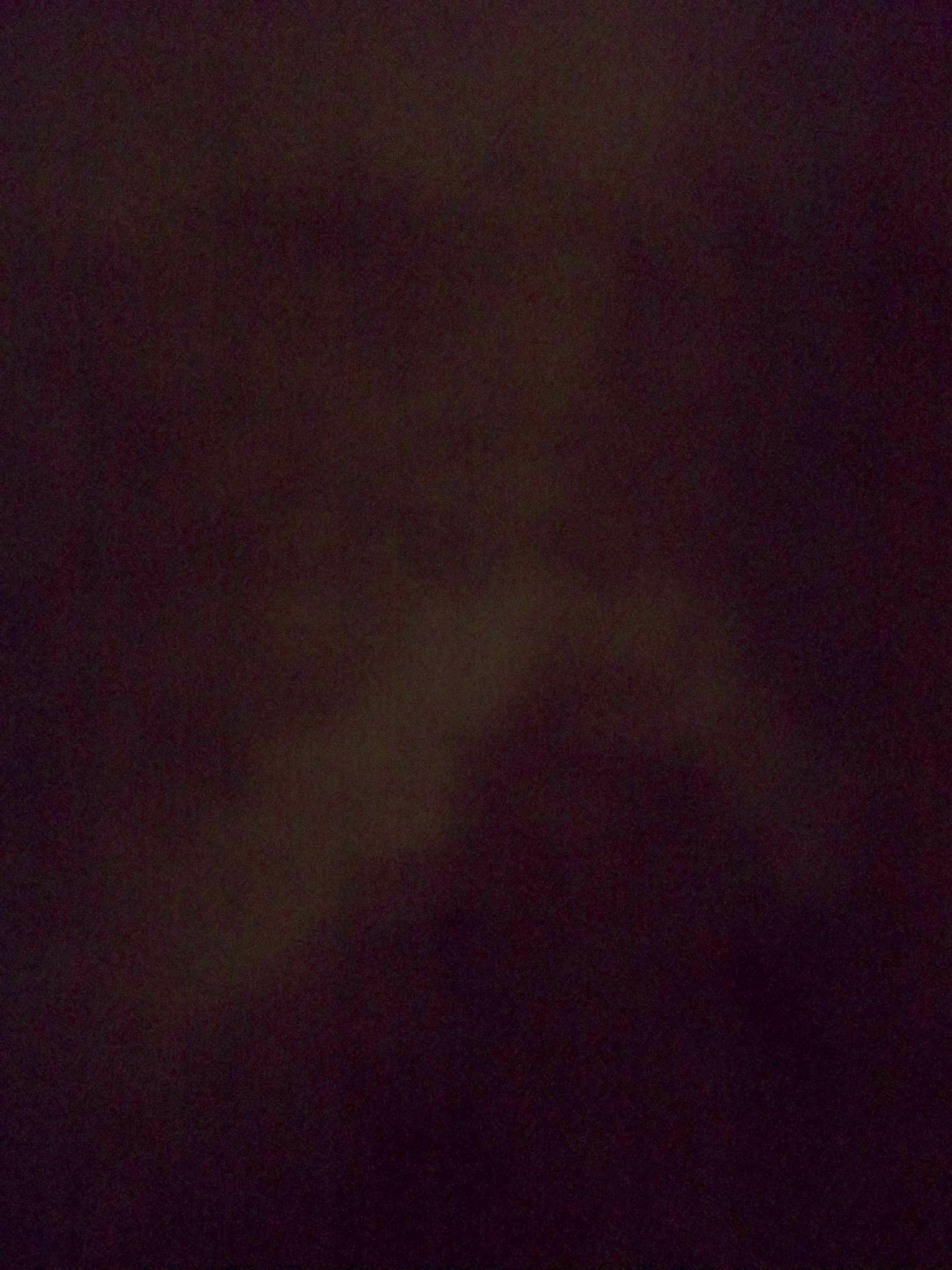 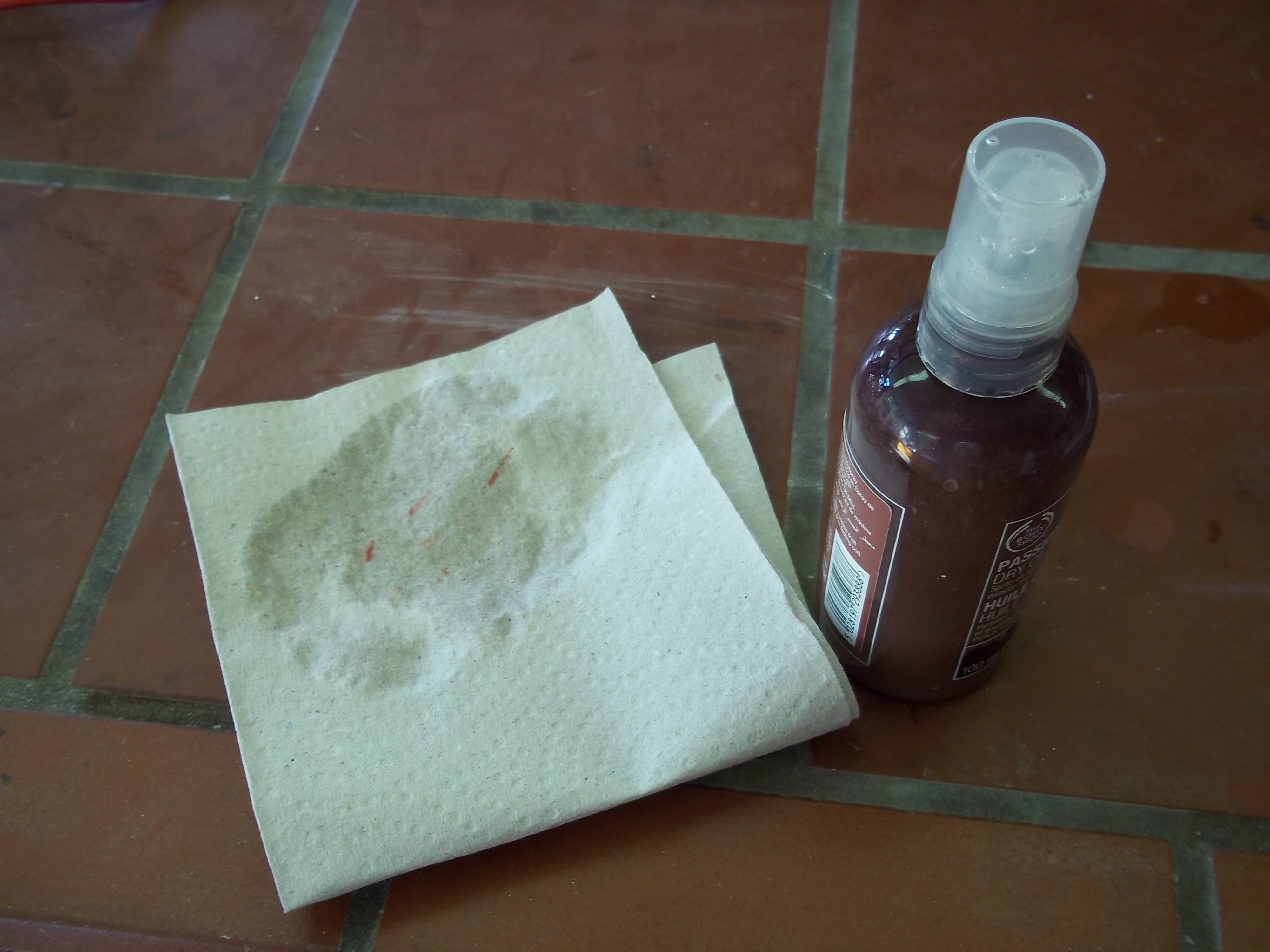 Abb. 3 und 4 - Versuchsergebnis im Hellen und im Dunklen mit VergrößerungDeutung:			Luminol reagiert mir Wasserstoffperoxid in einer Redox-Reaktion mit mehreren Stufen. Einer dieser Reaktionsschritte wird durch das im Blut enthaltene Hämoglobin katalysiert. Es kommt zu einem angeregten Zustand (des bei der Reaktion entstandenenAminophthalsäuredianions); durch Lichtabstrahlung wird der Grundzustand wieder erreicht.Entsorgung:		Die Wasserstoffperoxid-Lösung wird vorsichtig in wässrig saurer Lösung (z.B. Eisen(II)salze, Bisulfit) reduziert, neutralisiert und dann zum Abwasser gegeben. Luminol gehört in den organischen Abfall.Literatur:		SchülerversucheV 3 – Das DampfschiffMaterialien: 		Holzbrettchen (Pfeilform), 4 lange Schrauben oder Nägel, 3 kurze Nägel, Teelicht, ausgeblasenes Ei, 3 Kunststoffhüllen (von Überraschungseiern), Nagellack, Wasserbecken, Spritze, Streichhölzer, blanker MetalllöffelDurchführung: 			In das Holzbrettchen werden vier lange Schrauben gedreht, sodass das Ei darauf gelegt und das Teelicht darunter gestellt werden kann. An drei Seiten des Brettchens (nicht an die Spitze) werden die Plastikhüllen mit Nägeln befestigt. Das Loch auf der hinteren Seite des Eis wird mit Nagellack verschlossen. Mit einer Spritze füllt man das Ei zur Hälfte mit Wasser und legt es mit dem verschlossenen Loch zur Pfeilspitze auf die Schrauben über das brennende Teelicht.Nun setzt man das Schiffchen in das mit Wasser gefüllte Becken. Hinter das Loch in der Eierschale wird ab und zu ein Löffel gehalten.Beobachtung:		Nach einer Weile tritt heißer Dampf aus dem Loch, dieser lässt den Löffel beschlagen. Das Schiff bewegt sich nach vorne.Abb. 5 - Das DampfschiffchenDeutung:			Das gasförmige Wachs des Teelichtes verbrennt. Durch diese Redox-Reaktion wird Wärmeenergie frei, die auch das Wasser in dem Ei erwärmt. Das Wasser verdampft und es bildet sich ein Überdruck, der durch das Entweichen von Gas aus dem Loch das Schiff in Bewegung setzt. Ein Teil der Energie wurde somit in Bewegungsenergie umgewandelt.Entsorgung:		Alle Materialien werden über den Hausmüll entsorgt.Literatur:		V 4 – ZitronenfunkenMaterialien: 		Kerze, Zitrone, StreichhölzerDurchführung: 			Man schneidet von der Zitrone ein Stück Schale ab und drückt etwas Flüssigkeit daraus in die Flamme einer brennenden Kerze.Beobachtung:		Durch die Flüssigkeit entstehen kleine weiße Funken.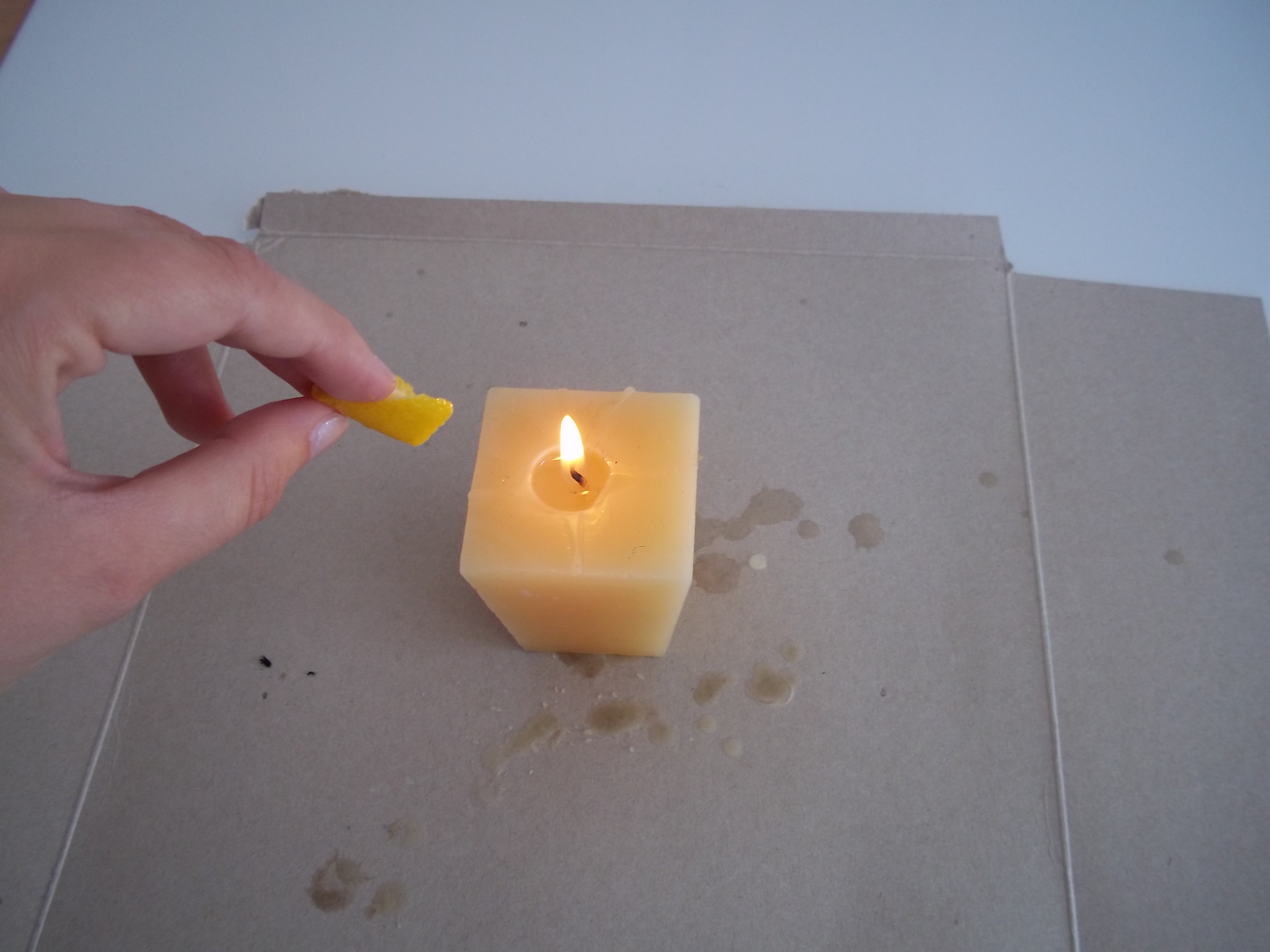 Abb. 6 - ZitronenfunkenDeutung:			In der Zitronenschale befinden sich ätherische Öle, die brennbar sind und durch eine andere Zusammensetzung mit anderer Erscheinung brennen als das Wachs.Entsorgung:		Alle Materialien werden über den Hausmüll entsorgt.Literatur:		(Berger, 2006, S. 34)Lehrerdemonstrationsversuch: Natrium in WasserIn diesem Versuch sollst du beobachten und beschreiben, was passiert, wenn man Natrium in Wasser gibt. Geräte:			Glasschale, Pinzette, Messer, FilterpapierChemikalien:		Natrium, WasserDurchführung:	Die Lehrkraft schneidet von einem erbsengroßen Stück Natrium die Ränder ab und gibt es in die Schüssel mit dem Wasser. Anschließend wird ein Stück Filterpapier auf die Wasseroberfläche gelegt und ein zweites Stück Natrium von den Rändern befreit und auf das Papier auf dem Wasser gegeben.Beobachtung:	_____________________________________________________________________________________	_____________________________________________________________________________________Zeichne skizzenhaft, was du in der Schüssel gesehen hast:1. Durchführung: ohne Filterpapier			     2. Durchführung: mit FilterpapierErklärung:	_____________________________________________________________________________________________		_____________________________________________________________________________________________		_____________________________________________________________________________________________Aufgabe: 	Erstelle in deinem Heft je ein Energieflussdiagramm zu den zwei Durchführungen der Reaktion.Reflexion des ArbeitsblattesDas Arbeitsblatt soll die Beobachtung und Auswertung des Lehrerdemonstrationsversuches „Natrium in Wasser“ unterstützen. Die SuS bekommen eine schriftliche Versuchsanleitung und sollen ihre Beobachtungen notieren und in einer Zeichnung festhalten. Außerdem kann die gemeinsam erarbeitete Erklärung eingetragen werden. Ein anschließender Arbeitsauftrag sieht vor, dass die SuS mit den Ergebnissen des Versuches ein Energieflussdiagramm zu der Reaktion erstellen.Erwartungshorizont (Kerncurriculum)Fachwissen:	Die SuS beschreiben, dass chemische Reaktionen immer mit einem Energieumsatz verbunden sind (Beobachtung, Erklärung). Sie beschreiben, dass sich Stoffe inihrem Energiegehaltunterscheiden und dass Systeme beichemischen Reaktionen Energie mit der Umgebung, z. B. in Formvon Wärme, austauschenkönnen und dadurch ihrenEnergiegehalt verändern (Auswertungsaufgabe).Erkenntnisgewinnung:	Die SuS erstellen Energiediagramme und deuten Prozesse derEnergieübertragung mit demeinfachen Teilchenmodell. Sie führen experimentelleUntersuchungen zurBestimmung einer Energieübertragungzwischen Systemund Umgebung durch (Auswertungsaufgabe, gesamter Versuch).Kommunikation:	Die SuS kommunizieren fachsprachlich unter Anwendung energetischer Begriffe (Beobachtung, Erklärung).Erwartungshorizont (Inhaltlich)Beobachtung: 	Ohne Filterpapier formt sich das Natrium zu einer Kugel und bewegt sich zischend und sehr schnell auf der Wasseroberfläche hin und her. Mit dem Filterpapier kommt es zu einer explosionsartigen Verbrennung des Natriums.1. ohne Filterpapier				2. mit FilterpapierErklärung:	Bei der Oxidation von Natrium wird Energie frei, die zuvor als chemische Energie gespeichert war. Ohne Filterpapier wird sie in Wärme- und Bewegungsenergie umgesetzt. Mit Filterpapier kann sich das Natrium nicht bewegen. Die gesamte Energie wird in Wärmeenergie umgesetzt und es gibt keine Abkühlung durch das Wasser.Energieflussdiagramme	1.:	2.:  		LiteraturverzeichnisU. Berger, Die Chemie-Werkstatt, Band 11, Velber 2006, S. 34.T. Menke, Experiment: Natrium in Wasser, www.tillmenke.de/schule/chemie/experiment_natrium-in-wasser.html, 28.10.2009 (zuletzt aufgerufen am 02.10.2012 um 18:00 Uhr).P. Wich, Forensik – Leuchtendes Blut, www.experimentalchemie.de/versuch-042.htm, 2001 (zuletzt aufgerufen am 02.10.2012 um 18:30 Uhr).W. Scheidle, Kindererziehung. Experiment: Dampfschiff, http://www.kindererziehung.com/Paedagogik/Tipps/Experimente/Dampfschiff.php, 2008 (zu-letzt aufgerufen am 03.10.2012 um 20:20 Uhr).GefahrenstoffeGefahrenstoffeGefahrenstoffe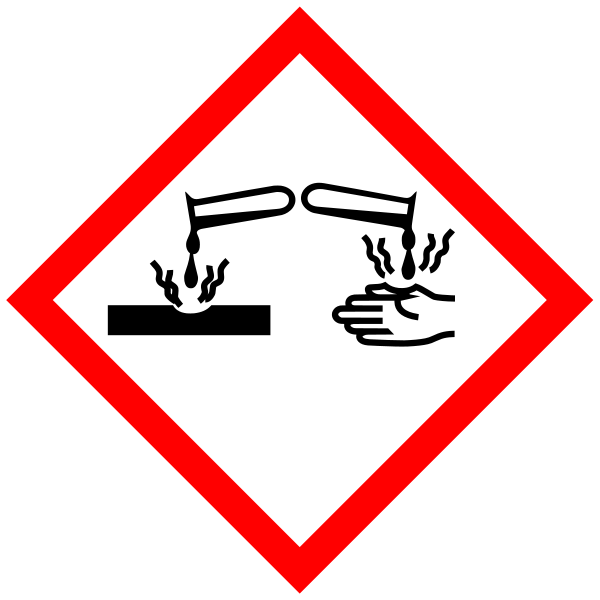 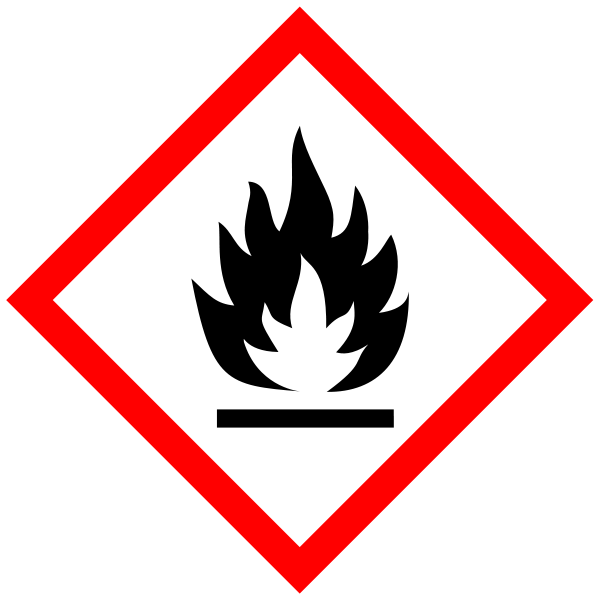 NatriumH: 260-3414P: 280-​301+330+331-​305+351+338-309-​310-​370+378-​422GefahrenstoffeGefahrenstoffeGefahrenstoffe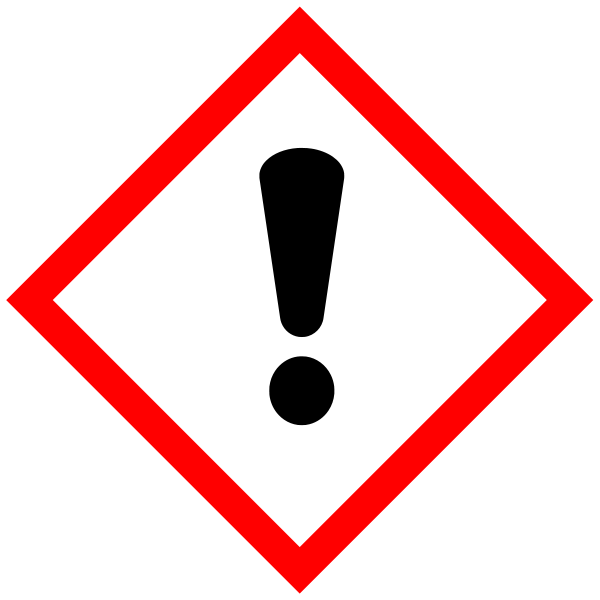 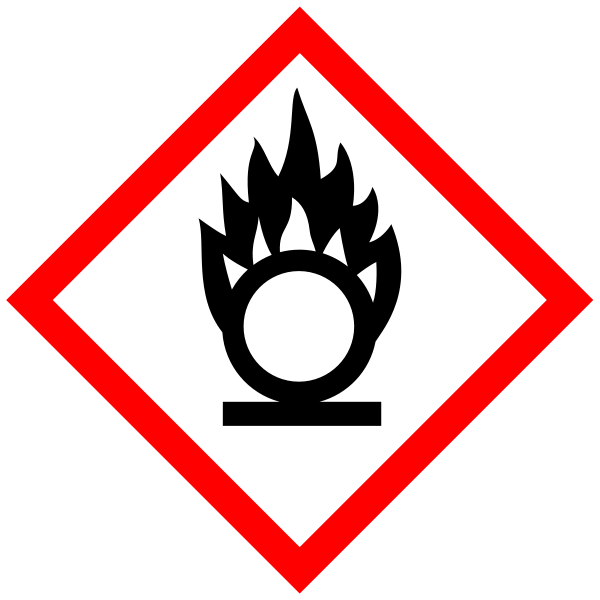 WasserstoffperoxidH: 271-332-302-314P: 220-261-305+351+338-310GefahrenstoffeGefahrenstoffeGefahrenstoffeNatriumH: 260-3414P: 280-​301+330+331-​305+351+338-309-​310-​370+378-​422